才聚诺华，分享巨速成长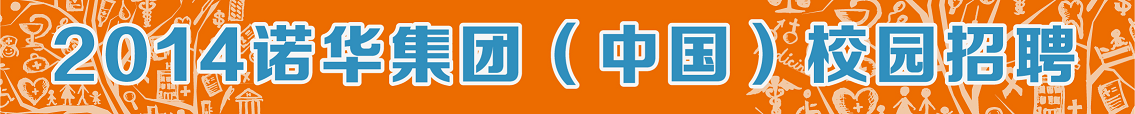 作为全球500强之一，诺华中国正在寻找致力于投身人类健康事业的人才。你是否富有激情并向往成功？请立刻加入，携手诺华，扬帆启航，一起驶向成功！    校园招聘时间：2013年9月-11月校园招聘活动：我们将在全国60余所高校展开不同形式的宣传活动，详情请关注：简历投递：http://novartis-campus.zhaopin.com或关注校园就业网和BBS或扫描二维码或关注大街网和人人网邮件和新鲜事或关注智联招聘和前程无忧首页诺华广告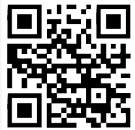 【职位简介】诺华制药（中国）招聘职位：实习医药代表主要职责：>通过一系列培训，并跟随导师参加医院拜访和组织学术推广活动，了解诺华的企业文化和核心价值观，掌握相关医学知识、产品知识，了解如何宣传和推广公司产品、及时准确反馈市场信息，熟悉诺华医药代表的角色和专业销售的一般过程及技巧。>每项培训结束以及全部实习结束时，接受学习成果的考核。>实习期间不承担销售指标。具体职位要求详见：http://special.zhaopin.com/compus/2013/bj/novartis081574/careers.html#12011-2013年【公司荣誉】诺华集团连续第三年蝉联《财富》杂志“全球最受尊敬企业”制药行业榜首。诺华连续三年蝉联由MedAdNews评选的“最具创意力产品线”奖项。诺华在Diversitylnc评选的“全美多样性公司五十强”榜单中位列第六。南方周末年度 “责任领袖”奖项。中国企业家百强俱乐部。怡安翰威特中国最佳雇主。在《新闻周刊》发布的“Green Rankings”（绿色指数）全球榜单排名中，诺华居医药健康行业首位。诺华公司位列Barron’s杂志全球最受尊敬企业医药保健企业评选首位。年度世界500强在华投资企业最具社会责任企业排行榜榜首CSR创新案例奖。年度医药行业2011中国职场最具人气雇主。欲了解更多信息，请登录网站http://novartis-campus.zhaopin.com